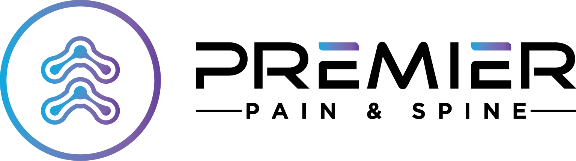 Patient Information  __ Single __ Married __ Widowed __DivorcedSex:  ____ M ____ FLast Name: ______________________________ First Name: _______________________________Middle Initial: ___________Address: _____________________________City: ______________________State: ________Zip code:____________________Date of Birth: _________________ SS# ____________________________ Drivers License # _____________________________Email Address: ___________________________________________________________________________________________Employer: ____________________________________________ Occupation: ________________________________________Primary Care Physician: ____________________________________ Phone: __________________________________________Spouse Information:Last Name: ______________________________First Name: __________________________________Middle Initial: _________Date of Birth: _____________ Employer: __________________________________________ SS# _________________________Work Phone: ____________________________________________Cell Phone: _______________________________________Primary Insurance InformationInsurance Carrier: _________________________________________________________________________________________Insurance ID#: __________________________________________Group# ___________________________________________Policy Holder ____ Self ____ Spouse ____ otherPolicy Holder Information (only if different from patient)Last Name: __________________________________ First Name: ________________________________Middle Initial: ______Date of Birth: ____________ Employer: __________________________________________ SS#: _________________________Work Phone: _____________________________________________ Cell Phone: ______________________________________Secondary Insurance Information (if applicable)Insurance Carrier: _________________________________________________________________________________________Insurance ID#: ___________________________________________ Group #__________________________________________Policy Holder: ____Self ____ Spouse ____ other Policy Holder Information (only if different from patient)Last Name: ____________________________________First Name: _______________________________Middle Initial: ______Date of Birth: _____________ Employer: _________________________________________ SS#: _________________________Work Phone: ____________________________________________ Cell Phone: _____________________________________